BusinessBusinessBusinessBusinessEaster HolidaysReadWatchListen/Do/PlayWeek 1 (6th April – 12th April)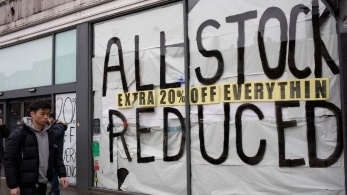 Read about real life cash flow issues in real Businesses.How is the Coronavirus impacting business? https://www.bbc.co.uk/news/business-52114414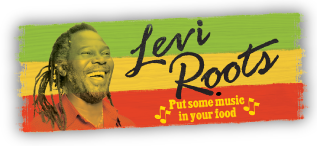 From Rags to Riches – Watch how Levi Roots became a millionaire.In 2007, Levi Roots appeared on Dragons' Den and convinced Peter Jones and Richard Farleigh to invest £50,000 in return for 40% of his company. His Reggae sauce gained fame as a result of his memorable television appearance and he’s now a multi-millionaire. Part 1 - https://www.youtube.com/watch?v=MscHxe3-DEsPart 2  - https://www.youtube.com/watch?v=vMuVNTqvzhc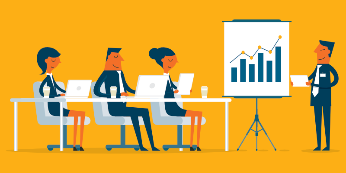 Now you’ve watched an episode of Dragons Den, come up with a business idea of your own. You could create a new product or a service.Write a pitch to promote your idea to one of your teachers.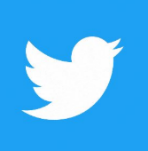 Please follow @maltbycab on Twitter to keep an eye on other things to do during the holidays.Week 2 (13th April – 19th April)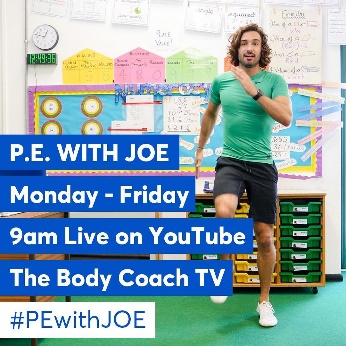 Joe Wicks has been running a number of PE lessons during each morning of the Coronavirus crisis. But who is he? Where did he come from? What’s his story?Find out here: https://www.express.co.uk/celebrity-news/756609/fitness-instagram-joe-wicks-success-social-media-lifestyle-celebrity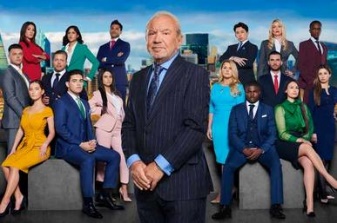 Watch the first episode from Season 15 of the Apprentice.In The Apprentice Sir Alan Sugar tests the nerves and brains of the hungriest hopefuls in the business world as they compete to win a six-figure salary job as his apprentice.the candidates are sent 6,000 miles from home, to the city of Cape Town in South Africa. Voted the best city in the world to visit, the candidates will have the opportunity to capitalise on the booming tourism market as they are tasked with setting up and running their own safari and vineyard tours.https://www.dailymotion.com/video/x7m2tqf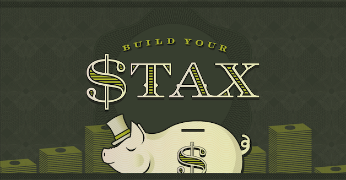 Play The Build Your Stax The investment game that lets you grow your wealth over 20 years. How high will your stax grow?  Let’s see how much money you can make!https://buildyourstax.com/Please follow @maltbycab on Twitter to keep an eye on other things to do during the holidays.IT / Computer ScienceIT / Computer ScienceIT / Computer ScienceIT / Computer ScienceEaster HolidaysReadWatchListen/Do/PlayWeek 1 (6th April – 12th April)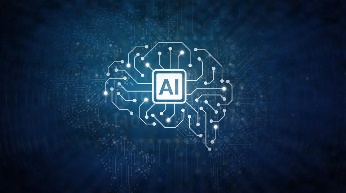 Artificial Intelligence is the development of computer systems to perform tasks that normally require human intelligence.Read about how Artificial Intelligence is helping to fight against the Coronavirus.https://www.bbc.co.uk/news/technology-51851292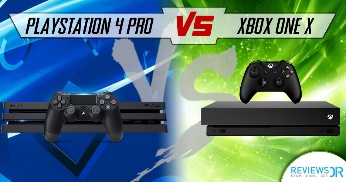 Interested in Games Design? Watch these videos to see what makes a good video game and how to succeed in the industry!https://www.bbc.co.uk/bitesize/articles/zb38y9qhttps://www.youtube.com/watch?v=6vSucvjN9Tc
https://www.youtube.com/watch?v=TOQTZ6N_eVg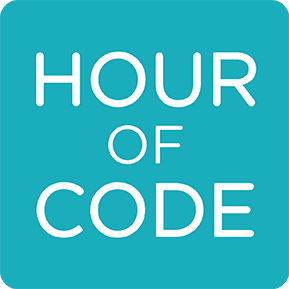 Complete the Hour of Code Express courseEnhance your problem solving and computational thinking by completing a range of challenges in a fun way!https://studio.code.org/s/express-2019/Please follow @maltbycab on Twitter to keep an eye on other things to do during the holidays.Week 2 (13th April – 19th April)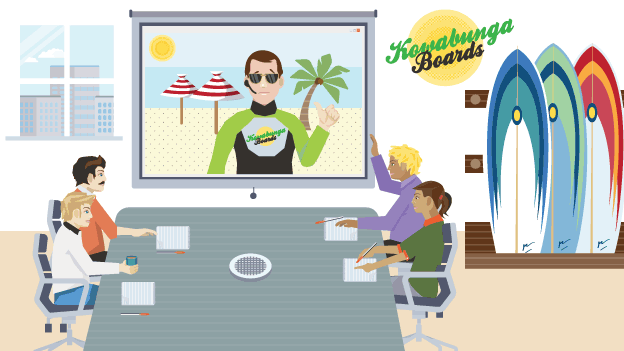 Video Conferencing has been in the forefront of people’s minds recently as a way to keep in touch with family, friends and work colleagues. Applications such Facetime, Skype, Houseparty or Zoom have become more popular than ever but what is video conferencing and what are the pros and cons of it?https://www.bbc.co.uk/bitesize/guides/z9fbkqt/revision/6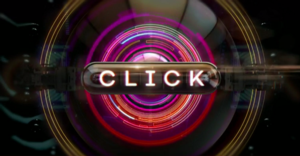 Click is a weekly BBC television programme covering technology news and recent developments in the world of technology and the InternetWatch an episode or a clip and keep up to date with the latest enhancements in technology.https://www.bbc.co.uk/programmes/n13xtmd5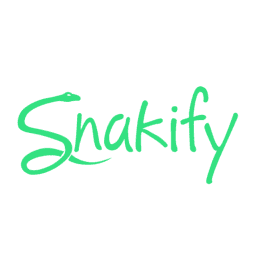 Enhance your Python skills by using Snakify, an interactive manual for the Python 3 programming language. It’s is an introduction or recap to Python from basic lessons to complex challenges.https://snakify.org/en/Please follow @maltbycab on Twitter to keep an eye on other things to do during the holidays.